       Пресс-релиз						                                          15.06.2016                                                                                                     15.00День правовой помощи 
Гражданам предоставляется возможность бесплатно получить консультации профессиональных юристов по вопросам пенсионного, семейного, трудового, жилищного законодательства, о праве наследования и об имущественных спорах.С целью оказания доступной и бесплатной юридической помощи населению, а также с целью правового просвещения граждан Уполномоченным по правам человека в Республике Татарстан совместно с региональным отделением Общероссийской общественной организации «Союз пенсионеров России» проведут  День правовой помощи. День правовой помощи  состоится 15 июня с 15 до 18 часов.Место проведения: Управление Пенсионного фонда России в Кировском районе (г.  Казань,  ул. Шоссейная, д.22). Предварительная запись по телефонам: 279-25-99, 279-25-02.В качестве консультантов в мероприятии будут задействованы сотрудники Аппарата Уполномоченного по правам человека в Республике Татарстан, представители Прокуратуры Республики Татарстан, Государственной Жилищной инспекции Республики Татарстан,  Адвокатской палаты Республики Татарстан, Нотариальной палаты Республики Татарстан, Министерства труда, занятости и социальной защиты Республики Татарстан, Территориального фонда обязательного медицинского страхования Республики Татарстан, отделения Пенсионного фонда Российской Федерации по Республике Татарстан.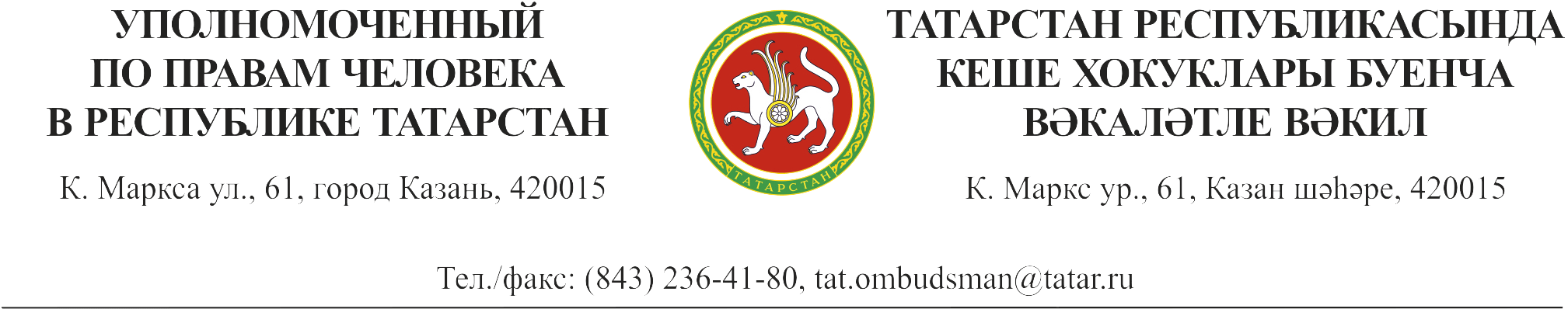 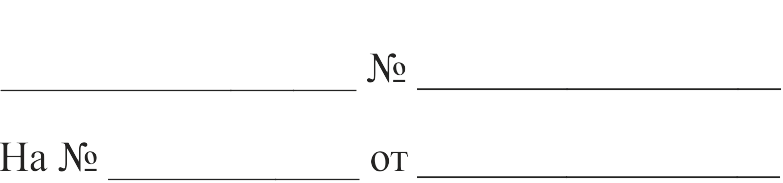 